 [АРАР                                                                            Р Е Ш Е Н И ЕОб утверждении Порядка проведения антикоррупционной экспертизы муниципальных нормативных правовых актов и проектов муниципальных нормативных правовых актов в сельском  поселении Юмашевский   сельсовет муниципального района Чекмагушевский район  Республики Башкортостан.В целях принятия соответствующих федеральному законодательству  и не содержащих коррупциогенных факторов нормативных  правовых актов, в соответствии с пунктом 3 части 1 статьи 3 Федерального закона от 17.07.2009 года № 172-ФЗ "Об антикоррупционной  экспертизе нормативных правовых актов и проектов нормативных правовых актов», постановлением Правительства Российской Федерации  от 26.02.2010 № 96 «Об  антикоррупционной  экспертизе нормативных правовых актов и проектов нормативных правовых актов», руководствуясь Уставом   сельского  поселения  Рапатовский  сельсовет муниципального  района  Чекмагушевский  район  Республики Башкортостан, Совет сельского  поселения  Юмашевский   сельсовет муниципального  района  Чекмагушевский  район  Республики Башкортостан РЕШИЛ: 1. Утвердить Порядок проведения антикоррупционной экспертизы муниципальных правовых актов и проектов муниципальных нормативных правовых актов в сельском  поселении  Юмашевский   сельсовет муниципального района Чекмагушевский район Республики Башкортостан, согласно приложению.2. Признать утратившим силу решение Совета  сельского  поселения  Юмашевский   сельсовет муниципального района Чекмагушевский район Республики Башкортостан   от 27 апреля 2010 года № 198 «Об антикоррупционной  экспертизе нормативных правовых актов и их проектов в сельском поселении Юмашевский    сельсовет муниципального района Чекмагушевский район Республики Башкортостан».3. Настоящее решение обнародовать на информационном стенде и разместить на официальном  информационном сайте Администрации сельского поселения Юмашевский  сельсовет муниципального района Чекмагушевский район Республики Башкортостан.4. Контроль за исполнением настоящего решения возложить на постоянные комиссии  Совета  сельского поселения Юмашевский  сельсовет муниципального района Чекмагушевский район Республики Башкортостан.Глава  сельского  поселения                                Г.С.Тимофеев                   с.Юмашево 12 мая  2014 года №139                                                                                                                                                Приложение к     решению  Совета сельского  поселения     Юмашевский   сельсовет муниципального района Чекмагушевский район Республики Башкортостан от   12 мая 2014 г. №139ПорядокПРОВЕДЕНИЯ АНТИКОРРУПЦИОННОЙ ЭКСПЕРТИЗЫ МУНИЦИПАЛЬНЫХ НОРМАТИВНЫХ ПРАВОВЫХ АКТОВ   И ПРОЕКТОВ МУНИЦИПАЛЬНЫХ  НОРМАТИВНЫХ ПРАВОВЫХ АКТОВ   В  СЕЛЬСКОМ ПОСЕЛЕНИИЮМАШЕВСКИЙ СЕЛЬСОВЕТ МУНИЦИПАЛЬНОГО  РАЙОНА  ЧЕКМАГУШЕВСКИЙ  РАЙОН  РЕСПУБЛИКИ БАШКОРТОСТАН 1. Общие положения1.1. Настоящий Порядок проведения антикоррупционной экспертизы муниципальных нормативных правовых актов  и проектов муниципальных нормативных правовых актов в сельском  поселении  Юмашевский   сельсовет муниципального района Чекмагушевский район Республики Башкортостан (далее - Порядок) разработан  в соответствии с Конституцией Российской Федерации, Федеральным законом от 25.12.2008 № 278-ФЗ «О противодействии коррупции», Федеральным законом от 17.07.2009 № 172-ФЗ «Об антикоррупционной  экспертизе нормативных правовых актов и проектов нормативных правовых актов», постановлением Правительства Российской Федерации от 26.02.2010 № 96 «Об антикоррупционной  экспертизе нормативных правовых актов и проектов нормативных правовых актов» (далее- постановление Правительства Российской Федерации № 96).1.2. Настоящий Порядок определяет процедуру проведения антикоррупционной  экспертизы муниципальных нормативных правовых актов (далее –правовые акты) и проектов нормативных правовых актов( далее –проекты правовых актов) в   сельском  поселении  Юмашевский   сельсовет муниципального района Чекмагушевский район Республики Башкортостан (далее – орган местного самоуправления).1.3. Антикоррупционной экспертиза правовых актов и проектов правовых актов органов местного самоуправления  проводится главой сельского поселения  и управляющим делами администрации сельского поселения  согласно методике проведения антикоррупционной  экспертизы нормативных правовых актов и проектов нормативных правовых актов (далее- методика), установленной постановлением Правительства Российской  Федерации № 96.2. Порядок проведения антикоррупционной экспертизы  правовых актов и проектов правовых актов2.1 Антикоррупционная экспертиза правовых  актов и проектов актов органа местного самоуправления проводится при проведении их правовой экспертизы.2.2 Не проводится антикоррупционная  экспертиза отмененных или признанных утратившими силу  правовых актов, а также правовых актов, в отношении которых проводилась антикоррупционная экспертиза, если в дальнейшем в эти акты не вносились изменения.2.3 срок проведения антикоррупционной экспертизы:- правовых актов -3 рабочих дня;      - проектов правовых актов -5 рабочих дней.     2.4 по результатам антикоррупционной экспертизы правовых актов и проектов правовых актов органов местного самоуправления составляется заключение (приложение к Порядку).    2.5 Заключение носит рекомендательный характер и подлежит обязательному рассмотрению.    2.6 Проекты правовых актов, содержащие коррупциогенные факторы, подлежат доработке и повторной антикоррупциогенной экспертизе.    2.7 В случае возникновения разногласий, возникающих при оценке указанных в заключении коррупциогенных факторов, разрешаются путем создания рабочей группы.   2.8  Повторная антикоррупционная экспертиза проектов правовых актов проводится в соответствии с настоящим Порядком.3. Независимая антикоррупционная экспертиза правовых актов и проектов правовых актов.3.1 Независимая антикоррупционная экспертиза проводится  юридическими лицами и физическими лицами, аккредитованными министерством юстиции Российской Федерации в качестве независимых экспертов антикоррупционной экспертизы норматиных правовых актов и проектов нормативных правовых актов, в соответствии с методикой в порядке, установленном Правилами проведения антикоррупционной экспертизы нормативных правовых актов и проектов нормативных правовых актов, утвержденными постановлением Правительства Российской Федерации № 96 (далее - Правила).  3.2 Финансирование  расходов на проведение независимой антикоррупциогенной экспертизы осуществляется ее инициатором за счет собственных средств.3.3  Заключение, составленное по результатам независимой антикоррупциогенной экспертизы направляется в орган местного самоуправления по почте, в виде электронного документа по электронной почте или иным способом.3.4 Заключение по результатам независимой антикоррупциогенной экспертизы носит рекомендательный характер и подлежит обязательному рассмотрению органом местного  самоуправления, которому оно направлено, в тридцатидневный срок со дня его получения. По результатам рассмотрения гражданину или организации, проводившим независимую экспертизу, направляется мотивированный ответ.ЗаключениеО проведении антикоррупционной экспертизымуниципального нормативного правового акта(проекта муниципального нормативного правового акта)от «__»______ 20__ г.                                                                      №_______(указать уполномоченное лицо(несколько лиц, коллегиальный орган и т.п), которое (ые) проводило (ли) антикоррупционную экспертизу  муниципального нормативного правового акта или проекта или проекта муниципального нормативного правового акта органа местного самоуправления)В соответствии с частями 3 и 4 статьи 3 Федерального закона от 17.07.2009 № 172 –ФЗ  «Об антикоррупционной экспертизе нормативных правовых актов и проектов  нормативных правовых актов», статьей 6 Федерального закона от 25.12.2008 № 273-ФЗ «О противодействии  коррупции» и пунктом 2 Правил проведения антикорупционной экспертизы нормативных правовых актов и проектов нормативных правовых актов, утвержденных  постановлением Правительства Российской Федерации от 26.02.2010 № 96, проведена антикоррупционная экспертиза ______________________________________________________________________(реквизиты  муниципального нормативного правового акта или проекта муниципального нормативного правового акта)В целях выявления в нем коррупциогенных факторов и их последующего  устранения.Вариант 1:В представленном _________________________________________________________________(реквизиты  муниципального нормативного правового акта или проекта муниципального нормативного правового акта)коррупциогенные  факторы не выявлены.Вариант 2:В представленном ____________________________________________________________(реквизиты  муниципального нормативного правового акта или проекта муниципального нормативного правового акта)выявлены следующие коррупциогенные факторы :__________________________________.В целях устранения выявленных коррупциогенных факторов предлагается _____________________________________________________________________________(указать способустранения коррупциогенных факторов : исключение из текста документа, изложение его в другой редакции, внесение иных изменений в текст рассматриваемого документа либо в иной документ или иной способ)._________________________________________                                      ________________________ (наименование    местного                                                                            подпись должностного лица                                                              самоуправления )Глава сельского  поселенияЮмашевский  сельсовет                                                      БАШ[ОРТОСТАН  РЕСПУБЛИКА]ЫСА[МА{ОШ  РАЙОНЫ муниципаль районЫНЫ@  ЙОМАШ АУЫЛ СОВЕТЫ АУЫЛ БИЛ^м^]Е СОВЕТЫ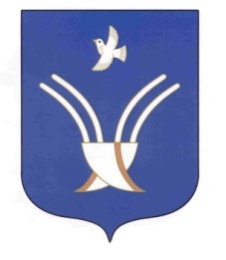 Совет сельского поселенияЮМАШЕВСКИЙ СЕЛЬСОВЕТмуниципального района Чекмагушевский район Республики Башкортостан